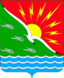 СОВЕТ ДЕПУТАТОВМУНИЦИПАЛЬНОГО ОБРАЗОВАНИЯЭНЕРГЕТИКСКИЙ ПОССОВЕТ НОВООРСКОГО РАЙОНА ОРЕНБУРГСКОЙ ОБЛАСТИЧЕТВЁРТЫЙ СОЗЫВР Е Ш Е Н И Е 13.11.2020                          п. Энергетик                               № 15Об установлении налоговых ставок и налоговых льгот на земельный налог в 2021 годуВ соответствии с главой 31 части второй Налогового Кодекса Российской Федерации, на основании статьи 14 Федерального закона от 06.10.2003 № 131-ФЗ «Об общих принципах организации местного самоуправления в Российской Федерации», руководствуясь  статьями 5, 22, 27 Устава муниципального образования  Энергетикский поссовет Новоорского района Оренбургской области, Совет депутатов муниципального образования Энергетикский поссовет Новоорского района Оренбургской области,Р Е Ш И Л:1. Установить и ввести в действие на территории муниципального образования Энергетикский поссовет Новоорского района Оренбургской области с 01 января 2021 года налоговые ставки применительно к налоговой базе, определяемой как кадастровая стоимость, внесенная в Единый государственный реестр недвижимости и подлежащая применению с 01 января года, являющегося налоговым периодом, земельных участков, исчисленной в соответствии со статьями 389-392 главы 31 Налогового кодекса Российской Федерации. 2. Установить на 2021 год следующие налоговые ставки:2.1. 0,3 процента – в отношении земельных участков:- отнесенных к землям сельскохозяйственного назначения или к землям в составе зон сельскохозяйственного использования в населенных пунктах и используемых для сельскохозяйственного производства;- занятых жилищным фондом и объектами инженерной инфраструктуры жилищно-коммунального комплекса (за исключением доли в праве на земельный участок, приходящейся на объект, не относящийся к жилищному фонду и к объектам инженерной инфраструктуры жилищно-коммунального комплекса) или приобретенных (предоставленных) для жилищного строительства(за исключением земельных участков, приобретенных (предоставленных) для индивидуального жилищного строительства, используемых в предпринимательской деятельности);- не используемых в предпринимательской деятельности, приобретенных (предоставленных) для ведения личного подсобного хозяйства, садоводства или огородничества, а также земельных участков общего назначения, предусмотренных Федеральным законом от 29 июля 2017 года N 217-ФЗ "О ведении гражданами садоводства и огородничества для собственных нужд и о внесении изменений в отдельные законодательные акты Российской Федерации";- ограниченных в обороте в соответствии с законодательством Российской Федерации, предоставленных для обеспечения обороны, безопасности и таможенных нужд.2.2. 1,5 процента – в отношении прочих земельных участков.		3.Установить, что отчетными периодами для налогоплательщиков – организаций, признаются I квартал, IIквартал, IIIквартал календарного года.		4.Установить, что расчеты сумм по авансовым платежам по налогу представляются налогоплательщиками- организациями 30 апреля, 31 июля, 31 октября.		5.Определить следующий порядок уплаты налога и авансовых платежей по налогу:		5.1. Установить, что сумма авансовых платежей по налогу уплачивается налогоплательщиками – организациями не позднее 30 рабочих дней с даты окончания соответствующего отчетного периода.    		5.2. Сумма налога, подлежащая уплате налогоплательщиками-организациями  по истечении налогового периода, уплачивается не позднее 01 марта, следующего за истекшим налоговым периодом. Авансовые платежи по налогу подлежат уплате налогоплательщиками-организациями в срок не позднее последнего числа месяца, следующего за истекшим отчетным периодом.		5.3. Срок уплаты земельного налога для физических лиц устанавливается Налоговым кодексом Российской Федерации.		6.Настоящее решение вступает в силу не ранее чем по истечении одного месяца со дня его официального опубликования и не  ранее 1-го числа очередного налогового периода по земельному налогу.7. Опубликовать данное решение в   печатном  средстве массовой информации муниципального образования Энергетикский поссовет Новоорского района Оренбургской области «Правовой бюллетень муниципального образования Энергетикский поссовет» и разместить на официальном сайте администрации муниципального образования Энергетикский поссовет в сети  «Интернет» www.energetik56.ruв срок до 01.12.2020.		8. Контроль исполнения настоящего решения возложить на комиссию по бюджету, экономике, поселковому хозяйству и муниципальной собственности.Председатель                                                        Исполняющий полномочия Совета депутатов                                                  главы муниципальногомуниципального образования                             образования                                                           Энергетикский поссовет                                      Энергетикский поссовет      ________________  М.В. Логунцова                 ______________  Е.В. Кононенко